      CHALLENGE YAHTZEE SCORE SHEETNAME OF PLAYER  		SCORE CARDUPPER SECTION	HOW TO SCORE	GAMEGAME #2GAME #3GAME #4GAME #5GAME #6Aces	    = 1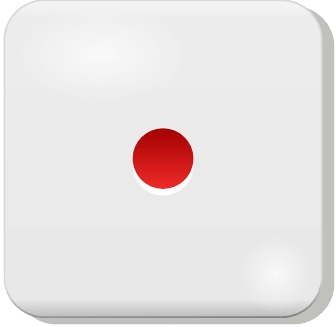 Count and Add Only AcesTwos	    = 2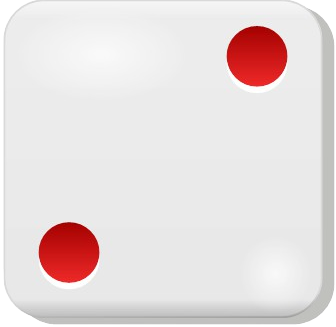 Count and Add Only TwosThrees      = 3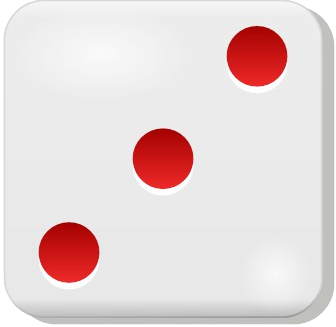 Count and Add Only ThreesFours	    = 4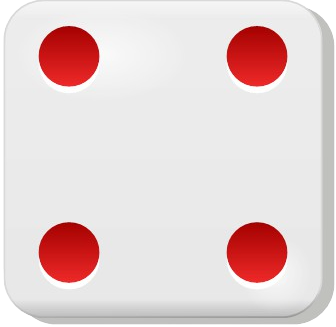 Count and Add Only FoursFives	    = 5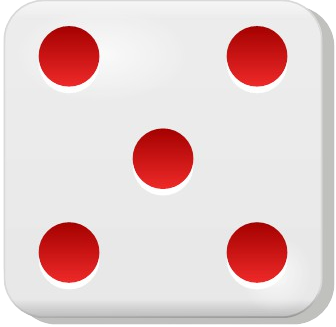 Count and Add Only FivesSixes	    = 6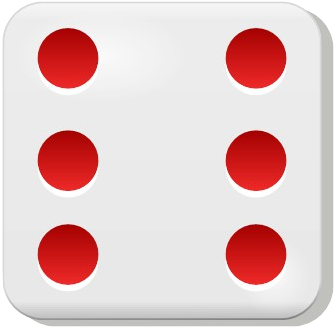 Count and Add Only SixesTOTAL SCORE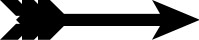 BONUS	If total scoreis 63 or overSCORE 35TOTAL	Of Upper SectionLOWER SECTIONHOW TO SCORE3 of a kindAdd Total of All Dice4 of a kindAdd Total of All DiceFull HouseSCORE 25Sm. Straight (4 in order)SCORE 30Lg. Straight (5 in order)SCORE 40YAHTZEE (5 of a kind)SCORE 50ChanceScore Total of All 5 DiceYAHTZEE BONUS FOR EACH BONUSYAHTZEE BONUSSCORE 100 PER TOTAL	Of Lower SectionTOTAL	Of Upper SectionGRAND TOTAL